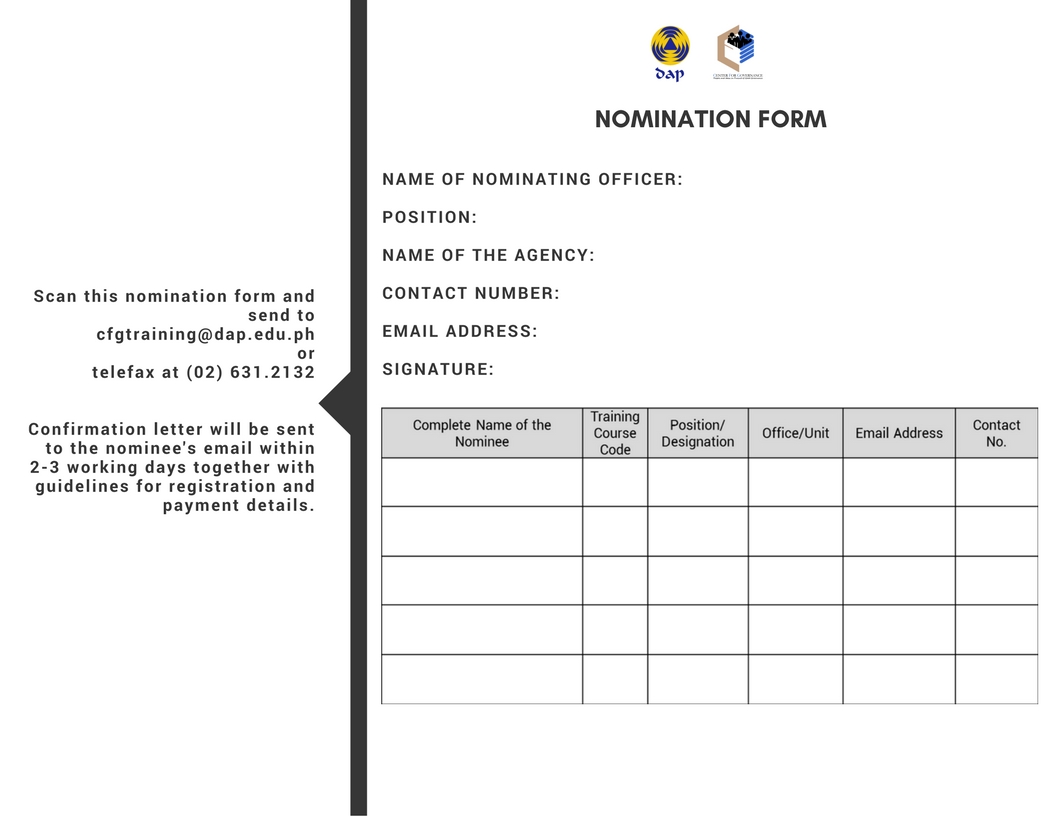 ]